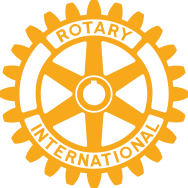 Application for fundingRotary International (RI) is an international organization made up of people who share a vision: Together, we see a world where people unite and take action to create lasting change – across the globe, in our communities and in ourselves. Rotary International raises funds for many local and global projects focusing on the following themes: Promoting peace, supporting education, saving mothers and children, fighting disease, providing clean water, sanitation and hygiene, growing local economies and protecting the environment.The Rotary Club of Sackville (RCS) is the local representative of the international organization. Our 50/50 Goldmine funds are distributed locally, nationally and internationally to support community projects and non-profit organizations.Applications and questions are submitted to the Community Projects Committee Chair at funding@sackvillerotarygoldmine.ca.Rotary Club of Sackville and your project/programAn objective of the Rotary Club of Sackville is to provide financial support to organizations delivering programs and services designed to improve our communities in the local Sackville / Dorchester / Port Elgin area of  New Brunswick, as well as provincially and nationally. Below are the areas of focus that traditionally attract our support.Note:   the spaces below expand as you type.Organization and Primary Contact InformationProgram Information What community program/project/service will Rotary funds be used for?If funded by the Rotary Club of Sackville, how will the funds be used? How many individuals will benefit from this program? What are the benefits to the community? What are the goals of the project? Community Partners/Collaboration OpportunitiesDoes your organization work with other organizations to provide this program? If yes, please identify the organizations and their (potential) contributionProgram BudgetPlease provide a complete budget for the proposed program. You may attach additional information if needed.Applicant SignatureSubmit the application and supporting documentation, if any, to: funding@sackvillerotarygoldmine.caGeneral Programs and Existing Services Improving access to social or health related support programs and servicesImproving access to education and cultural programsImproving food stabilityProtecting the environment Literacy and EducationSupporting resident and community engagementSupporting community integration and settlement Providing access to opportunities that would otherwise be out of reachInitiatives that contribute opportunities to enhance youth, education, literacy, seniors and disabled programs or services.Organization Name:Organization Name:Charitable Registration # (if applicable)Mailing Address (include postal code)Telephone #:Website (if applicable):Website (if applicable):Email Address:Facebook Reference (if applicable):Facebook Reference (if applicable):Contact Person’s Name & Role:Date of Application:Date of Application:Descriptionof COSTS Total Cost(including HST) Your Organization’s Share Other FundingEXPECTATION OF FUNDING Totals:Group Representative(s)Group Representative(s)Group Representative(s)Printed NameSignature Date 